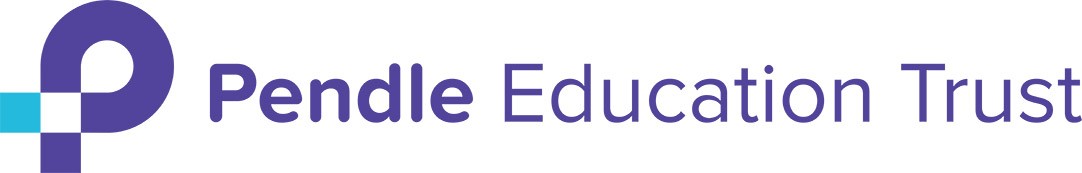 SECTION APlease note,  section A of the application form is detached and will not be seen by the shortlisting panel.
Please provide details of two referees (not relatives), one of whom should be your present/most recent employer. 
Due to the nature of the work for which you are applying you are required to declare any pending criminal prosecutions or spent criminal convictions, cautions, reprimands and final warnings as outlined in the amendments to the Rehabilitation of Offenders Act 1974 (Exceptions) Order 1975 (2013 and 2020). The only exception to this is if any of these are ‘protected’ cautions.  This means that you do not need to disclose these to employers, and if they are disclosed, employers cannot take them into account.  Guidance about whether a conviction or caution should be disclosed can be found on the Ministry or Justice website.  We guarantee that this information is only made available to those who need to see it as part of the recruitment process. If ‘YES’ to any of the above, please give details below:Please note, this section of the application form is detached and will not be seen by the shortlisting panel.
Pendle Education Trust is committed to eliminating discrimination and actively pursuing equality of opportunity for our staff and students.  We seek to promote and maintain an inclusive and supportive environment in which diversity of backgrounds and experience is valued; where the dignity of staff and students is respected and where all members of our Trust family are assisted to achieve their full potential.  It aims to ensure that all staff and students, whether existing or potential, receive fair and equal treatment when applying to, or working as, members of the Trust.  On receipt of your application, this section of the application form will be removed.  All responses will be treated in the strictest confidence, and solely used for statistical purposes.GenderAgeMarital StatusEthnic BackgroundReligion or BeliefSexual OrientationDisabilityPlease note, this section of the application form is detached and will not be seen by the shortlisting panel.SECTION BPlease note,  section B of the application form will be used by the shortlisting panel.Secondary Education: Further or Higher Education (please state full or part-time): Do you hold a teaching qualification? Membership of Professional Bodies/Institutions:Continuing Professional Development Undertaken: Please provide a full career history including any voluntary work and starting with the most recent. Please explain any gaps in employment history.
Please provide external exam results for the past 3 years if applicablePlease refer to the Job Description and Person Specification and describe how you meet the criteria, by giving examples.We guarantee to offer an interview to all candidates with a declared disability (as defined by the Equality Act 2010) who meet the essential criteria detailed in the Job Description/Person Specification. Please indicate whether or not this applies to you:      I certify that the details on this application form and any supplementary information I have given is correct.  I understand that if I give false information or withhold relevant information it is an offence and could result in my application being rejected, or summary dismissal and could be referred to the police.  I realise that the Trust reserves the right to seek to verify any of the above information. Any sensitive personal information will never be supplied to anyone outside the Trust without first obtaining your consent, unless required or permitted by law. We comply with the Data Protection Act 2018 and the General Data Protection Regulation (GDPR), including removing your personal information from our systems when it is no longer required and ensuring that all personal information supplied is held securely.End of Application FormPosition applied for:Application number (for office use)PERSONAL DETAILSPERSONAL DETAILSPERSONAL DETAILSPERSONAL DETAILSSurname:Title:First Name(s):Former/Previous Surname(s): Address:Postcode:Mobile Telephone No.:Email Address:National Insurance No.:Do you have a QTS or QTLS qualification?(Teaching Applications Only)REFERENCESREFERENCE 1REFERENCE 2Name:Position:Company Name:Address:Postcode:Email:Contact Number:It is our policy to contact referees prior to a selection process. Please confirm if you are happy for us to do this.THE REHABILITATION OF OFFENDERS ACTName:Post Applying for:Do you have any unspent conditional cautions or convictions under the Rehabilitation of Offenders Act 1974?YES/ NODo you have any adult cautions (simple or conditional) or spent convictions that are not protected as defined by the Rehabilitation of Offenders Act 1974 (Exceptions) Order 1975 (Amendment) (England and Wales) Order 2020? YES/ NODo you have any pending criminal charges? YES/ NOAre you disqualified from working with children subject to regulated body sanction?YES/ NOHave you ever been refused employment based on a DBS check?YES/ NODateOffenceSentenceEQUAL OPPORTUNITIES IN EMPLOYMENTName:Position Applied for:Do you describe yourself as:MaleFemaleGender FluidPrefer Not to SayWhat is your date of birth?Civil PartnershipSingle DivorcedWidowedMarriedSeparated Prefer not to sayAsian or Asian BritishMixed or Multiple Ethnic GroupsBangladeshiWhite and Black CaribbeanIndianWhite and Black AfricanPakistaniWhite and AsianChineseAny other Mixed or Multiple ethnic backgroundAny other Asian or Asian British backgroundOther Ethnic Group
sBlack, African, Caribbean or Black BritishArabAfrican Any other Ethnic background Caribbean Prefer Not to SayAny other Black, African or Caribbean backgroundWhiteEnglish, Welsh, Scottish, Northern Irish or BritishIrishGypsy or Irish TravellerAny other White backgroundBuddhistJewishHindu SikhMuslimNo religion/beliefChristianOther (please state)Prefer not to sayDo you have any special requirements in terms of religious belief? Gay or LesbianBisexualHeterosexualPrefer Not to SayDo you consider yourself to have a disability or have a long-term health condition?YES/ NO/ Prefer Not to SayIf yes, please provide details. Where did you see the advert?Position applied for:Application number (for office use)EDUCATION AND TRAININGSchool FromToQualificationGradeDateCollege/UniversityFromToQualificationGradeDateQualificationInstitutionDateOTHER INFORMATIONDo you require a work permit to work within the UK?YES/NOIf yes, do you hold a current work permit? YES/NODo you have any family or other close relationship to any existing employee of the Trust or a member of the Trust Board? YES/NOIf yes, please provide details: Do you have a current UK driving licence? YES/NODo you have access to a car? YES/NOPRESENT/RECENT EMPLOYERPRESENT/RECENT EMPLOYERPRESENT/RECENT EMPLOYERPRESENT/RECENT EMPLOYERPRESENT/RECENT EMPLOYERPRESENT/RECENT EMPLOYERCompany Name:Company Address:Start Date: Date Left (if applicable):Date Left (if applicable):Date Left (if applicable):Reason for leaving (if applicable)? Role:Responsibilities/Duties:Present Salary:Notice Period:PREVIOUS EMPLOYMENTFromToEmployer(Most recent first)Position HeldReason for LeavingSTUDENT EXAM RESULTS (Secondary Teaching Applications Only)DateQualification BoardPass RateProgress 8No. of studentsINFORMATION IN SUPPORT OF YOUR APPLICATIONYes/ NoSigned:Dated: